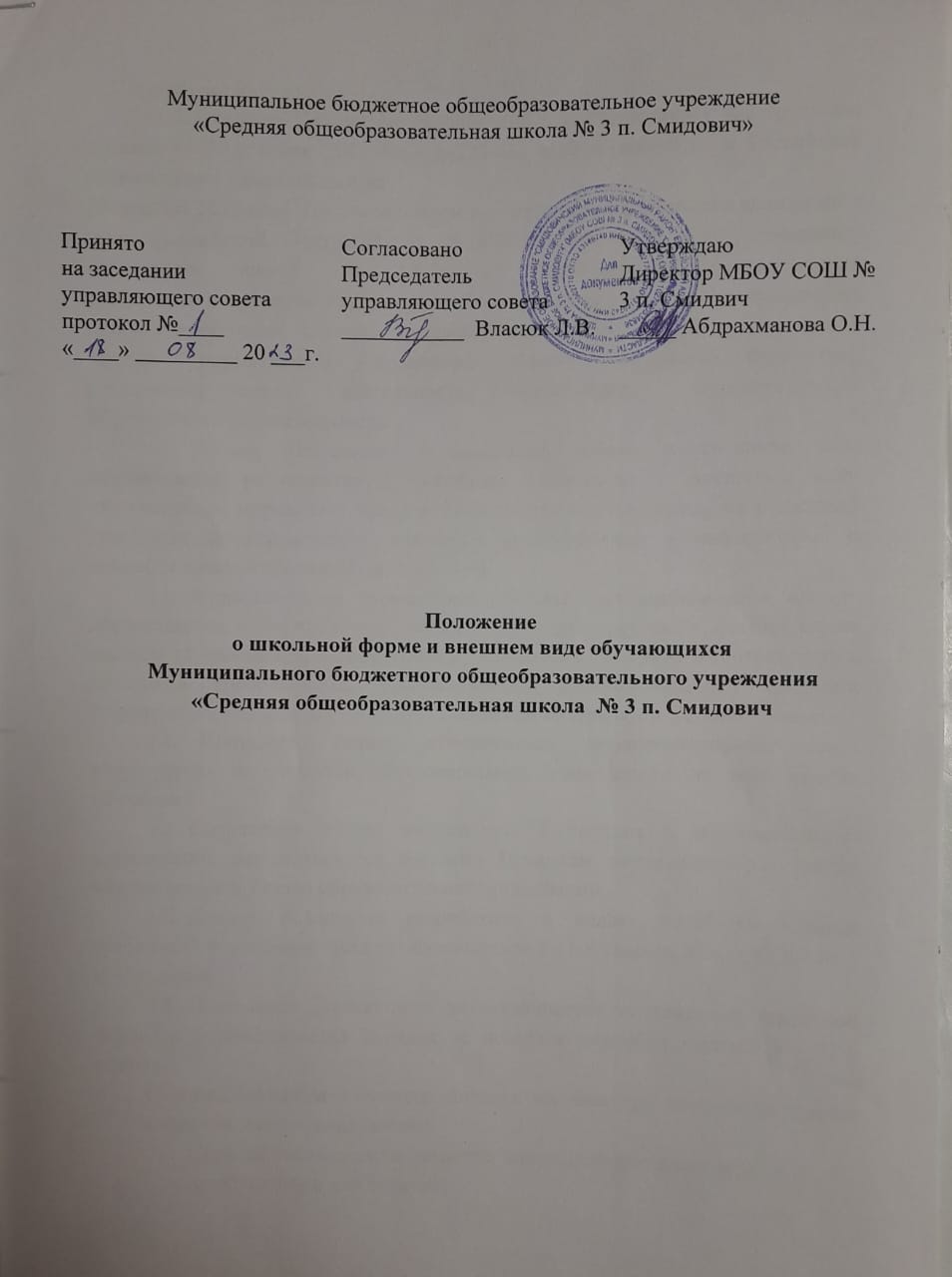 Общие положенияНастоящее Положение разработано в соответствии с Федеральным законом от 29 декабря 2012 года №273-ФЗ «Об образовании в Российской Федерации» с изменениями на29 декабря 2022 года, Постановлением главного государственного санитарного врача российской Федерации от 28.09.2020 года №28 «Об утверждении санитарных правил СП 2.4.3648-20 "Санитарно-эпидемиологические требования к организациям воспитания и обучения, отдыха и оздоровления детей и молодежи», а также Уставом общеобразовательной организации и другими нормативными правовыми актами Российской Федерации, регламентирующими деятельность организаций, осуществляющих образовательную деятельность.Данное Положение о школьной форме и внешнем виде обучающихся регламентирует основные требования к внешнему виду обучающихся, определяет права и обязанности обучающихся, их родителей (законных представителей), классного руководителей и информирует о способах административных воздействий.Образовательная организация устанавливает требования к одежде обучающихся, в том числе требования к ее общему виду, цвету, фасону, видам одежды обучающихся, знакам отличия, и правила ее ношения в соответствии с типовыми требованиями, утвержденными уполномоченными органами государственной власти субъектов Российской Федерации и Уставом школы.Школьная форма обеспечивает функционирование всех структурных компонентов образовательной деятельности на весь период обучения.Сохранение общей дисциплины и порядка в образовательной организации, осуществляется согласно Правилам внутреннего распорядка обучающихся и Устава образовательной организации.Данное положение разработано с целью выработки единых требований к школьной одежде обучающихся 1-11-х классов МБОУ СОШ № 3 п. СмидовичНастоящим положением устанавливается определения школьной формы и устанавливается порядок ее ношения для обучающихся 1 - 11-х классовО необходимости перехода школы на единую школьную форму  свидетельствует следующее:Строгий стиль одежды создает в школе деловую атмосферу, необходимую для занятий;Форма дисциплинирует человека, формирует представление о стиле в одежде, воспитывает эстетические и моральные качества школьника;Единая форма позволяет избежать соревновательности между детьми в одежде; Нет проблемы «в чем пойти в школу»;У детей возникает позитивный настрой, спокойное состояние активизирует желание идти в школу;Школьная форма помогает ребенку почувствовать себя учеником и членном определенного коллектива;Дает  возможность учащимся ощутить свою причастность именно к этой школе;Школьная форма экономит деньги родителей.3.  Общие принципы создания внешнего вида.3.1. Аккуратность и опрятность:одежда должна быть обязательно чистой, свежей, выглаженной;обувь должна быть чистой;внешний вид должен соответствовать общепринятым в обществе нормам делового стиля и исключать вызывающие детали (волосы, лицо и руки должны быть чистыми и ухоженными, используемые и дезодорирующие средства должны иметь легкий и нейтральный запах).3.2. Сдержанность:одно из главных правил делового человека при выборе одежды, обуви, при использовании парфюмерных и косметических средств – сдержанность и умеренность;основной стандарт одежды для всех - деловой стиль.3.3. Запрещается использовать для ношения в учебное время следующие варианты одежды и обуви:спортивная одежда (спортивный костюм или его детали);одежда для активного отдыха (шорты, толстовки, худи,  майки и футболки с символикой и т.п.);пляжная одежда;одежда бельевого стиля;прозрачные платья, юбки и блузки, в том числе одежда с прозрачными вставками;декольтированные платья и блузки (открыт вырез груди, заметно нижнее белье и т.п.);вечерние туалеты;платья, майки и блузки без рукавов (без пиджака или жакета);мини-юбки (длина юбки выше 10 см от колена);слишком короткие блузки, открывающие часть живота или спины;одежда из кожи (кожзаменителя), плащевой ткани;сильно облегающие (обтягивающие) фигуру брюки, платья, юбки;пляжная обувь (шлепанцы и тапочки);обувь в стиле "кантри” (казаки);массивная обувь на высокой платформе;вечерние туфли (с бантами, перьями, крупными стразами, яркой вышивкой, из блестящих тканей и т.п.);туфли на чрезмерно высоком каблуке Допустимая высота каблука для девочек не более 5 см;в одежде и обуви не должны присутствовать яркие цвета, блестящие нити и вызывающие экстравагантные детали, привлекающие пристальное внимание.3.4. Волосыдлинные волосы у девочек должны быть заплетены, средней длины - прибраны заколками;мальчики и юноши должны своевременно стричься (стрижки классические);запрещаются экстравагантные стрижки и прически, окрашивание волос в яркие не естественные оттенки.3.5. Запрещаются аксессуары с символикой асоциальных неформальных молодежных объединений, а также пропагандирующие психоактивные вещества и противоправное поведение3.6. Запрещено использовать в качестве деталей одежды массивные броши, кулоны, кольца, серьги.3.7. Запрещено ношение пирсинга.4. Примерные требования к школьной форме.4.1.Требования к школьной форме:- стиль одежды – деловой, классический;- школьная форма подразделяется на парадную, повседневную и спортивную;4.2. Парадная форма:Девочки 1-11 классовПлатье темно-синего цвета с белым воротником и белыми манжетами, белый фартук, блузка или рубашка белого цвета, сарафан темно-синего цвета колготки белого или телесного цвета, туфлиМальчики 1-11 классовБелая мужская (мальчиковая) сорочка, пиджак, брюки, туфли. Галстуки, бабочки и т.п. по желанию.4.3.  Повседневная форма:Девочки, девушкиПлатье темно-синего однотонного цвета с белым воротником и белыми манжетами, блузка или рубашка голубых оттенков, сарафан темно-синего цвета колготки не ярких цветов, туфли. В зимнее время допускается однотонный   кардиган сдержанных оттенков (темно-синий, черный, голубой). Мальчики, юношиЖакет, брюки темно-синего цвета, мужская сорочка(рубашка) голубых оттенков. В зимнее время допускается однотонный   полувер, свитер, жилет темно-синего цвета.4.4. Спортивная форма:Спортивная форма включает футболку, спортивные трусы, спортивное трико (костюм), кроссовки. Форма должна соответствовать погоде и месту проведения физкультурных занятий. Для участия в массовых спортивных мероприятиях рекомендуется приобретение головных уборов (кепи, бейсболки и пр.). Обувь должна иметь нескользящую подошву.Спортивные костюмы надеваются только для уроков физической культуры и на время проведения спортивных праздников, соревнований.4.5. Одежда всегда должна быть чистой и выглаженной.5.  Права и обязанности обучающихся5.1. Учащийся имеет право выбирать школьную форму в соответствии с предложенными вариантами и обязаны в течение учебного года постоянно носить школьную форму.
5.2. Учащийся обязан носить повседневную школьную форму ежедневно.5.3. Содержать форму в чистоте, относится к ней бережно, помнить, что внешний вид ученика – это лицо школы.5.4. Спортивная форма в дни уроков физической культуры приносится учащимися с собой.5.5. В дни проведения торжественных линеек, праздников школьники надевают парадную форму.5.6. Ученик имеет право самостоятельно подбирать рубашки, блузки, аксессуары, к школьному костюму в повседневной жизни.5.7. Без школьной формы школьники на занятия не допускаются.5.8. Ученики школы обязаны выполнять все пункты данного положения.6.  Права и обязанности родителей (законных представителей)6.1. Приобрести обучающимся школьную форму, согласно условиям данного Положения до начала учебного года, и делать это по мере необходимости, вплоть до окончания обучающимися школы.
6.2. Контролировать внешний вид учащихся перед выходом в школу в строгом соответствии с требованиями Положения.
6.3. Выполнять все пункты данного Положения.       7. Меры административного воздействия.7.1. Данный локальный акт является приложением к Уставу школы и подлежит обязательному исполнению учащимися и другими работниками школы.7.2.Несоблюдение обучающимися данного Положения является нарушением Устава школы и Правил поведения для учащихся в школе.7.3. О случае явки учащихся без школьной формы и нарушением данного положения родители должны быть поставлены в известность классным руководителем в течение учебного дня.7.4. За нарушение данного Положения Устава школы учащиеся могут быть подвергнуты дисциплинарной ответственности и общественному порицанию.